	MĚSTO ŽATEC	USNESENÍ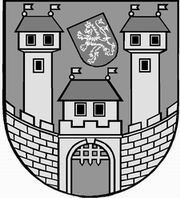 	z 	6	. jednání Zastupitelstva města Žatce 	konaného dne 	8.10.2014Usnesení č. 	121 /14	-	127 /14	 121/14	Volba návrhové komise	 122/14	Schválení programu	 123/14	Kontrola usnesení zastupitelstva města	 124/14	FK Slavoj Žatec – účelová investiční dotace	 125/14	Rozpočtová změna akce „Dukelská ulice, rekonstrukce komunikace a 	chodníků – I. etapa“	 126/14	Rozpočtová změna akce „Rekonstrukce bazénu při ZŠ a MŠ Jižní 2777, 	Žatec“	 127/14	Zpráva o činnosti rady města	 121/14	Volba návrhové komiseZastupitelstvo města Žatce projednalo a schvaluje návrhovou komisi ve složení pí Jaroslava Gajdošíková, p. Bohumil Janouš a RSDr. Milan Pipal.  122/14	Schválení programuZastupitelstvo města Žatce schvaluje program zasedání.	 123/14	Kontrola usnesení zastupitelstva městaZastupitelstvo města Žatce bere na vědomí kontrolu usnesení z minulého jednání zastupitelstva města.	 124/14	FK Slavoj Žatec – účelová investiční dotaceZastupitelstvo města Žatce, v návaznosti na schválený Plán investic a oprav Města Žatce pro rok 2014, schvaluje finanční spoluúčast na financování investiční akce „Rekonstrukce fotbalového stadionu – UT3G“, realizované na pozemcích p.p.č. 568/1, 570/1, 575/1 a 569 v k.ú. Žatec spolkem Fotbalový klub Slavoj Žatec – Občanské sdružení, IČ: 700 00 025, sídlo organizace: Stadion u Ohře čp. 1635, 438 01 Žatec ve výši 4.500.000,00 Kč, a to formou účelové investiční dotace z rozpočtu Města Žatcea zároveň schvaluje rozpočtovou změnu na uvolnění finančních prostředků z investičního fondu ve výši 4.500.000,00 Kč:Výdaje: 741-6171-6901            - 4.500.000,00 Kč (čerpání IF)Výdaje: 741-3419-6322           + 4.500.000,00 Kč (účelová investiční dotace).	 125/14	Rozpočtová změna akce „Dukelská ulice, rekonstrukce komunikace a 	   chodníků – I. etapa“Zastupitelstvo města Žatce schvaluje rozpočtovou změnu, a to zapojení finanční spoluúčasti ve výši 1.017.879,84 Kč do rozpočtu města na investiční akci „Dukelská ulice, rekonstrukce komunikace a chodníků – I. etapa“.příjmy: 710-2212-3129, org. 638      + 1.018.000,00 Kč (přijetí finanční spoluúčasti)výdaje: 710-2212-6121, org. 638      + 1.018.000,00 Kč (rekonstrukce ul. Dukelská).	 126/14	Rozpočtová změna akce „Rekonstrukce bazénu při ZŠ a MŠ Jižní 2777, 	   Žatec“Zastupitelstvo města Žatce schvaluje rozpočtovou změnu, a to navýšení příjmů z výherních hracích přístrojů a navýšení výdajů na financování investiční akce: „Rekonstrukce bazénu při ZŠ a MŠ Jižní 2777, Žatec“ ve výši 700.000,00 Kč.Příjmy: 1355                      + 700.000,00 Kč (příjmy VHP)Výdaje: 714-3113-6121 org. 53    + 700.000,00 Kč (investice bazén).	 127/14	Zpráva o činnosti rady městaZastupitelstvo města Žatce bere na vědomí zprávu o činnosti Rady města Žatce za období od 04.09.2014 do 30.09.2014.		Místostarosta						Starostka	Ing. Jan Novotný, DiS.	Mgr. Zdeňka Hamousová